Универсальная почвенная фреза – серия FPRD-02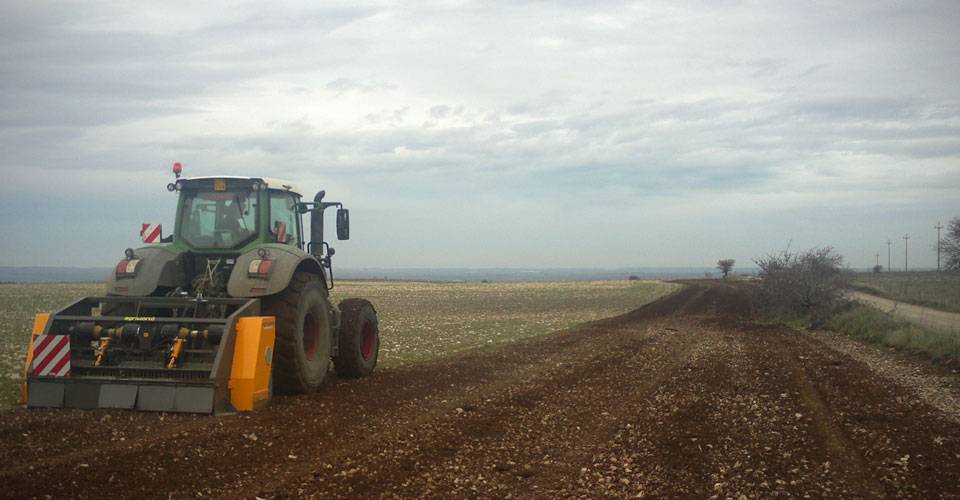 Технические характеристики:МодельFPRD-220.02Необходимая мощность, л.с.160-200рабочая ширина, мм2200общая ширина, мм2600рабочая глубина, мм20ВОМ, об/мин1000Вес, кг2200